Επαναληπτικό μάθημαΕπίπεδα Χώρου – Σωματικά ΣχήματαΣωματικά σήματα και κίνηση στα επίπεδα του χώρου.Αφού ανοίξετε το σύνδεσμο κάντε κλικ επάνω στην εικόνα που βλέπετε παρακάτω και ακολουθήστε τις οδηγίες του βίντεο!!http://photodentro.edu.gr/aggregator/lo/photodentro-lor-8521-10553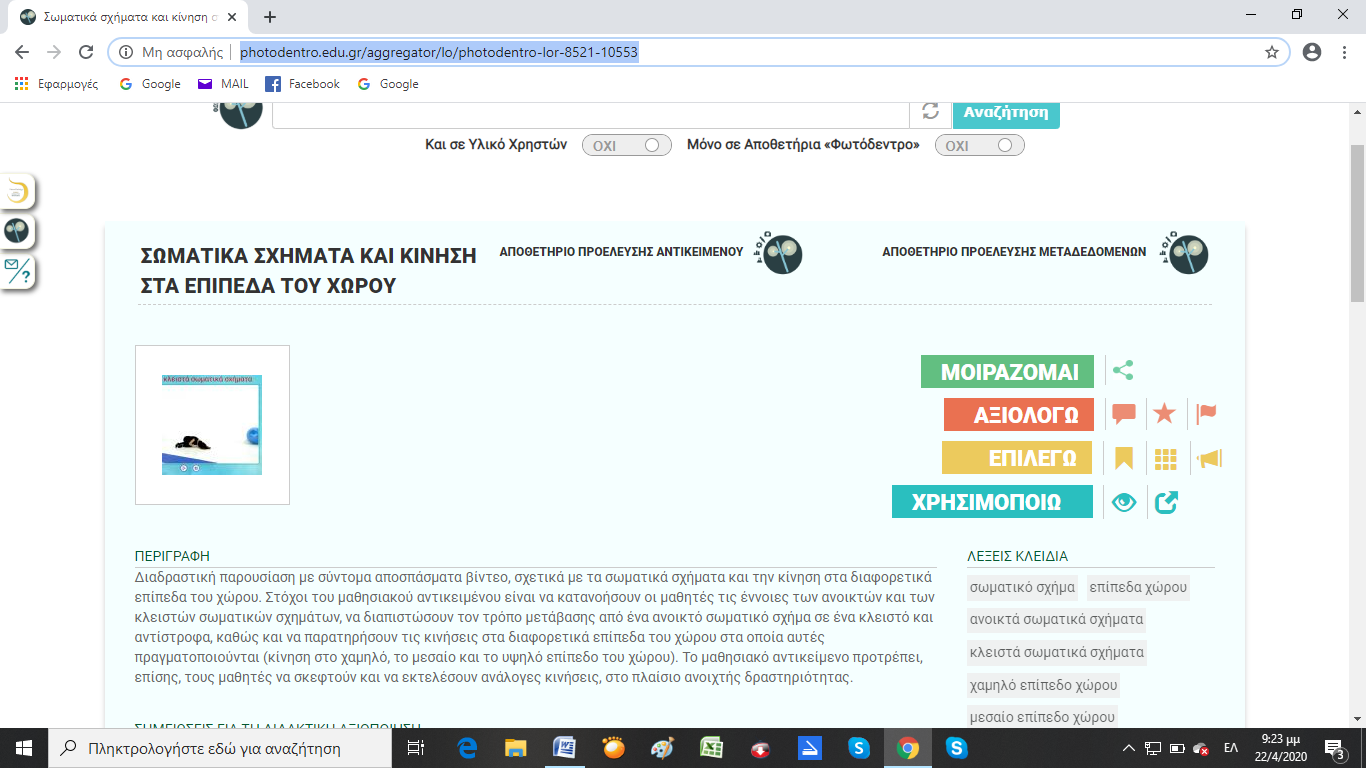 Αναγνωρίζω τα σωματικά σχήματα και τα επίπεδα του χώρου.Αφού ανοίξετε το σύνδεσμο, κάντε κλικ επάνω στην εικόνα που βλέπετε παρακάτω και ακολουθήστε τις οδηγίες του βίντεο!!http://photodentro.edu.gr/aggregator/lo/photodentro-lor-8521-10563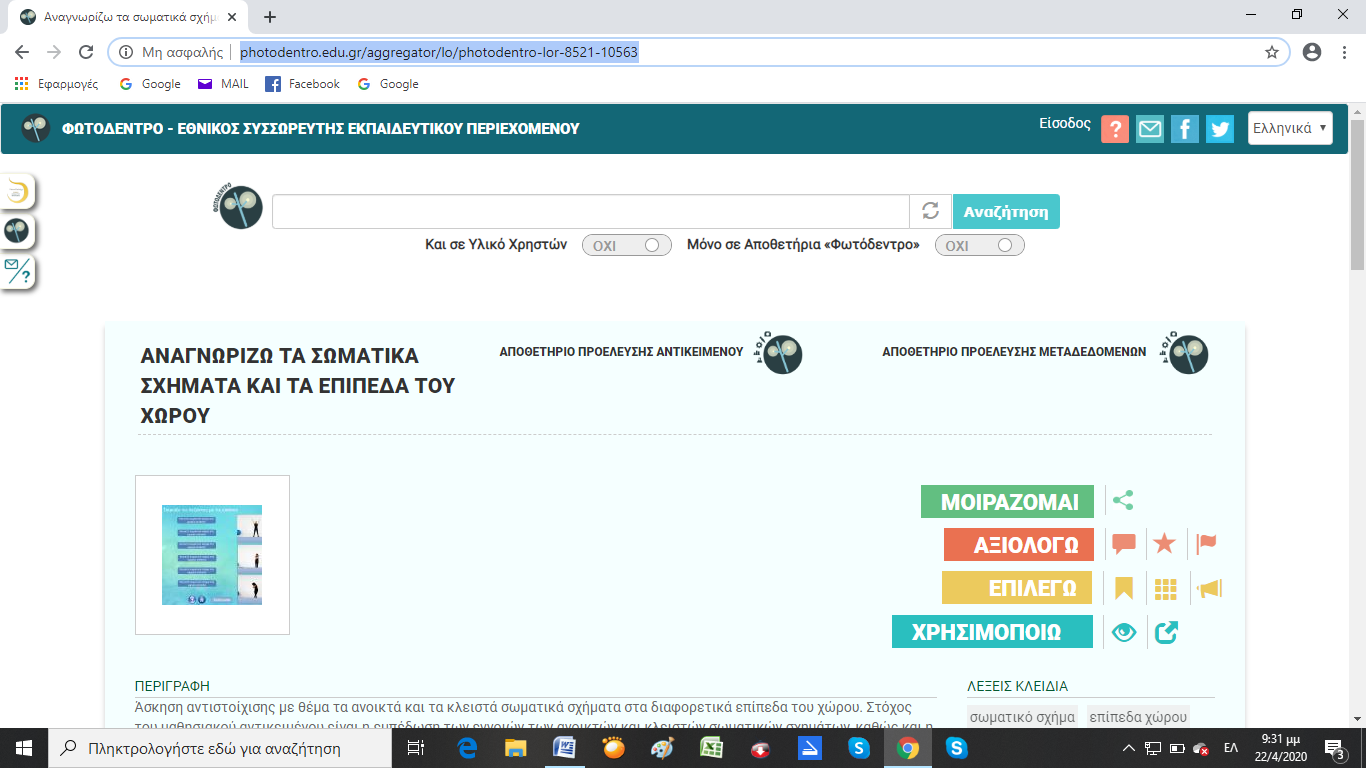 Ζάρι και σχήματα. Κάντε σωματικά σχήματα,  στα διάφορα επίπεδα του χώρου, με τη χρήση ενός ζαριού. Ανάλογα τη φέρνει το ζάρι, εκτελέστε το αντίστοιχο σωματικό σχήμα, στο σωστό επίπεδο!!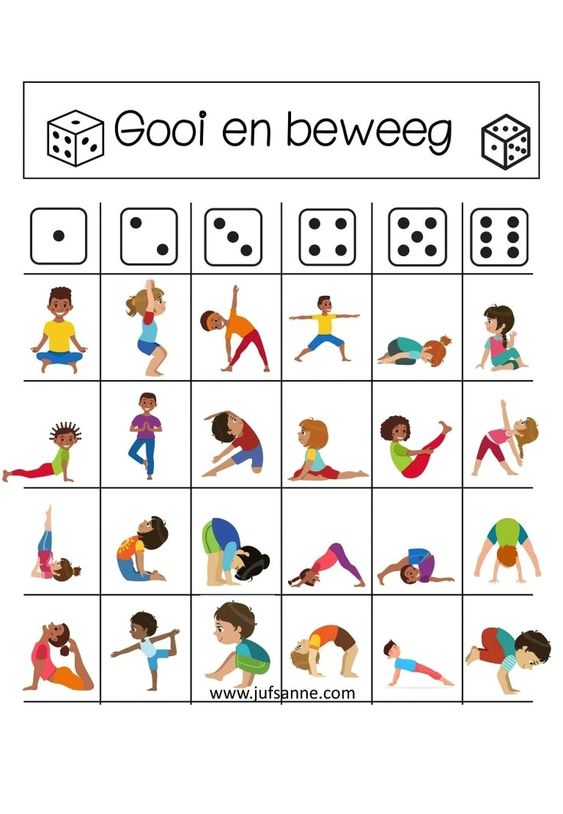 Και λίγη έξτρα εξάσκηση του μυαλού μας!Κάντε κλικ στον παρακάτω σύνδεσμο και εξασκήστε τις γνώσεις σχετικά με το ανθρώπινο σώμα, τα επίπεδα του χώρου και τα σωματικά σχήματα με διασκεδαστικό τρόπο!!!https://wordwall.net/resource/1105780/%CE%BA%CE%BF%CF%85%CE%AF%CE%B6-%CE%B3%CE%BD%CF%8E%CF%83%CE%B5%CF%89%CE%BD-%CF%83%CF%84%CE%B7%CE%BD-%CF%86%CF%85%CF%83%CE%B9%CE%BA%CE%AE-%CE%B1%CE%B3%CF%89%CE%B3%CE%AE-%CE%B3%CE%B9%CE%B1-%CE%B1-%CE%B2-%CF%84%CE%AC%CE%BE%CE%B7-%CE%B4%CE%B7%CE%BC%CE%BF%CF%84%CE%B9%CE%BA%CE%BF%CF%8D-%CE%BC%CE%AD%CF%81%CE%BF%CF%82-%CE%B2Καλή εξάσκηση!!!